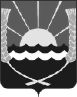 АЗОВСКОЕ РАЙОННОЕ СОБРАНИЕ ДЕПУТАТОВШЕСТОГО СОЗЫВАРЕШЕНИЕ № 321от 15 декабря 2020 года                                                                             г. АзовОб утверждении генерального плана Новоалександровского сельского поселения 
Азовского района Ростовской областиВ соответствии со статьями 23-25, 28 Градостроительного кодекса Российской Федерации, с Федеральным законом от 06.10.2003 № 131-ФЗ 
«Об общих принципах организации местного самоуправления в Российской Федерации», постановлением Администрации Азовского района от 20.01.2020 № 29 «О подготовке проекта внесения изменений в генеральные планы, правила землепользования и застройки сельских поселений Азовского района Ростовской области в части подготовки сведений по координатному описанию границ населенных пунктов и (или) сведений о границах территориальных зон в соответствии с Градостроительным кодексом РФ», Решением Собрания депутатов Новоалександровского сельского поселения от 14.12.2020 № 188 «О признании утратившими силу нормативных правовых актов Собрания депутатов Новоалександровского сельского поселения», по результатам рассмотрения заключения о результатах публичных слушаний, руководствуясь Уставом муниципального образования «Азовский район», Азовское районное Собрание депутатовРЕШИЛО:1. Утвердить генеральный план Новоалександровского сельского поселения Азовского района Ростовской области согласно приложению к настоящему решению.2. Настоящее решение вступает в силу со дня его официального опубликования (обнародования).Председатель Собрания депутатов-     глава Азовского района	                                                          Е.В. Гайденко